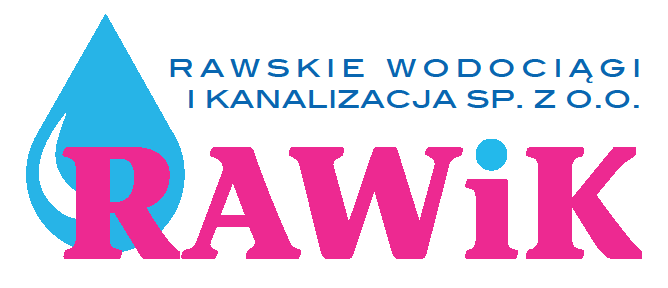 Regulamin zwiedzania ścieżki edukacyjnej „Eko-Filtrem do Rawki” na Miejskiej Oczyszczalni ścieków w Żydomicach§ 1Ścieżka Edukacyjna „Eko-Filtrem do Rawki” zlokalizowana jest na terenie Miejskiej Oczyszczalni Ścieków w miejscowości Żydomice położonej w gminie Rawa Mazowiecka.Ścieżka przeznaczona jest do zwiedzania zarówno przez grupy zorganizowane jak i osoby indywidualne.Dolna granica wieku zwiedzających wynosi 8 lat.Grupy zwiedzających prowadzą ich opiekunowie: grupy w wieku od 8 do lat 10 w ilości jeden opiekun na 10 osób,grupy w wieku od 11 do lat 18 w ilości jeden opiekun na 15 osób.Grupy zwiedzających ze względu na wymogi bezpieczeństwa mogą liczyć maksymalnie do 25 osób. Podczas jednej wizyty istnieje możliwość podziału na mniejsze grupy w przypadku zwiedzania powyżej 25 osób.§ 2Zwiedzanie ścieżki może odbywać się wyłącznie pod opieką i w obecności wyznaczonego pracownika Oczyszczalni Ścieków w Żydomicach – przewodnika. Rozpoczyna się prezentacją multimedialną przygotowaną w tym celu. Następnie grupa oprowadzana jest przez przewodnika po obiektach oczyszczalni zgodnie z wytyczoną trasą.§ 3Ścieżkę zwiedzać można od poniedziałku do piątku w godzinach od 9.00 - 14.00 po uprzedniej rezerwacji pisemnej lub telefonicznej pod nr tel. – 46 814 44 34 i mailowej: oczyszczalnia@rawik.pl.Rezerwacji dokonuje pracownik Oczyszczalni Ścieków w porozumieniu z Kierownikiem oczyszczalni lub osobą przez niego wskazaną.Zwiedzający zobowiązani są do podpisania odpowiedniego Oświadczenia (zał. 
1 lub zał. 2) i listy obecności (w przypadku grup zorganizowanych). Formularze oświadczeń dostępne są na stronie internetowej ścieżki: www.rawik.pl, w zakładce „Edukacja Ekologiczna”. Informacja o powyższym przekazywana jest w trakcie dokonywania rezerwacji.Podpisane Oświadczenia od zwiedzających odbiera przewodnik przed rozpoczęciem zwiedzania oczyszczalni.Długość ścieżki wynosi  około 1100 m, a jej zwiedzanie średnio zajmuje 1-1,5 godziny.§ 4Przed rozpoczęciem zwiedzania oczyszczalni przewodnik zapoznaje zwiedzających 
z podstawowymi zasadami bezpieczeństwa i ochrony przeciwpożarowej obowiązującymi na terenie oczyszczalni.Na terenie wszystkich obiektów oczyszczalni obowiązuje całkowity zakaz palenia.Przejścia dozwolone jedynie w wyznaczonych miejscach.Naruszenie zasad bezpieczeństwa przez kogokolwiek ze zwiedzających upoważnia przewodnika do natychmiastowego przerwania i zakończenia zwiedzania.§ 5Na terenie Oczyszczalni Ścieków znajdują się:urządzenia technologiczne zlokalizowane na różnych poziomach,urządzenia zasilane prądem elektrycznym i pracujące pod ciśnieniem,ostre i wystające elementy maszyn i urządzeń,głębokie zbiorniki i kanały zabezpieczone barierkami ochronnymi lub przykryte kratami.§ 6Oczyszczalnia Ścieków w Żydomicach jest obiektem, na którym występują następujące zagrożenia:kontakt z materiałem biologicznym, m.in. bakteriami, wirusami i grzybami, w tym chorobotwórczymi, poprzez drogi oddechowe i bezpośredni kontakt przez dotknięcie materiału biologicznego (skratki, piasek, urządzenia technologiczne),potknięcie, upadek (poruszanie się po różnych poziomach, progi, zbiorniki ścieków),uderzenie, skaleczenie (wystające elementy maszyn i urządzeń),awaryjny kontakt z chemikaliami technologicznymi (wapno chlorowane),wysokie natężenie hałasu.§ 7W związku z występującymi zagrożeniami zabrania się zwiedzającym: dotykania instalacji i urządzeń technologicznych,wychylania się przez barierki ochronne, przechodzenie przez nie,chodzenia po kratach kanałów ściekowych,przebywania w miejscach niedozwolonych,samowolnego oddalania się od grupy,biegania po terenie oczyszczalni,spożywania w trakcie zwiedzania jakichkolwiek pokarmów oraz płynów, za wyjątkiem miejsca do tego wyznaczonego, wnoszenia niebezpiecznych substancji i przedmiotów,palenia papierosów i wzniecania ognia,wprowadzania zwierząt,zaśmiecania obiektów.W trakcie przebywania na terenie oczyszczalni należy stosować się do uwag 
i poleceń przewodnika lub innych osób pracujących w oczyszczalni.W razie przypadkowego skaleczenia się lub zadrapania należy niezwłocznie zgłosić to oprowadzającemu celem zdezynfekowania i opatrzenia zranionego miejsca.Po zakończeniu zwiedzania zobowiązuje się wszystkich zwiedzających do umycia rąk.